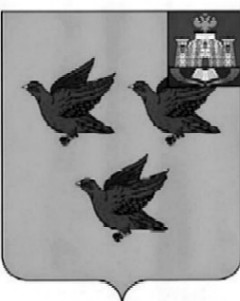 РОССИЙСКАЯ ФЕДЕРАЦИЯОРЛОВСКАЯ ОБЛАСТЬАДМИНИСТРАЦИЯ ГОРОДА ЛИВНЫПОСТАНОВЛЕНИЕ11 марта 2021 года                                                                                                № 19                                                                                                                                                                                                                                            г. ЛивныО внесении изменений в постановлениеадминистрации города от 14 августа 2017 года № 92«О мерах по реализации на территории города Ливны национального проекта «Жилье и городская среда» на 2018 - 2024 годы»                В целях поддержания в актуальном состоянии правовой базы администрация города Ливны п о с т а н о в л я е т:            1. Внести   в приложение 4  к постановлению администрации города Ливны                      от 14 августа 2017 года № 92 «О мерах по реализации на территории города Ливны национального проекта «Жилье и городская среда» на 2018 - 2024 годы»  изменение,     записав вместо слов «7. Малуха Наталья Петровна – председатель общественной палаты города Ливны»  слова «7. Савенкова Инна Леонидовна  – председатель общественной палаты города Ливны».          2. Контроль над исполнением настоящего постановления возложить на       заместителя главы администрации города по жилищно – коммунальному хозяйству и строительству.Глава города                                                                                                      С.А. Трубицин